Име и презиме ______________________________________ 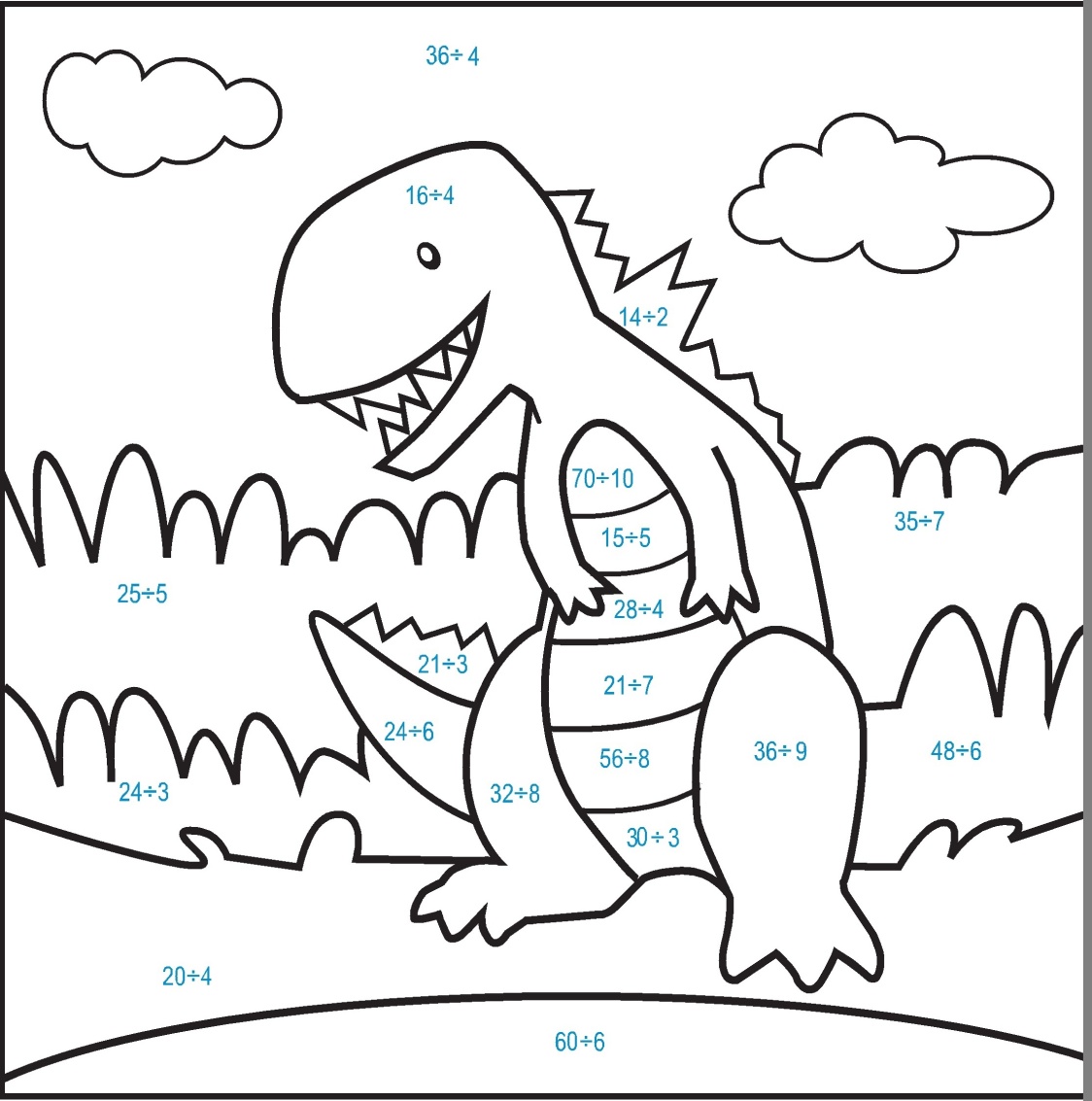 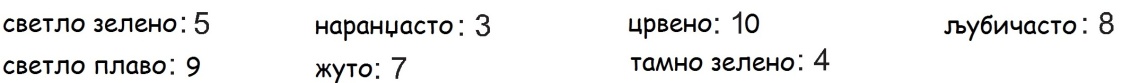 Име и презиме ______________________________________ 